Rentrée 20221 CAP PSR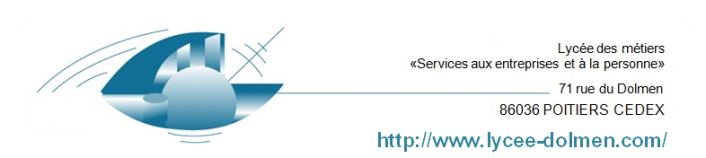 Lycée des Métiers « LE DOLMEN »Liste des manuels ScolairesLycée des Métiers « LE DOLMEN »Liste des manuels ScolairesDisciplinetitreISBNAuteur 1Auteur2EditeurPrix publicDisciplinetitreISBNAuteur 1Auteur2Editeur(Sans remise)FrançaisPas de manuelPas de manuelPas de manuelPas de manuelPas de manuelPas de manuelanglaisPas de manuelsPas de manuelsPas de manuelsPas de manuelsPas de manuelsPas de manuelsMathématiquesPas de MANUELPas de MANUELPas de MANUELPas de MANUELPas de MANUEL